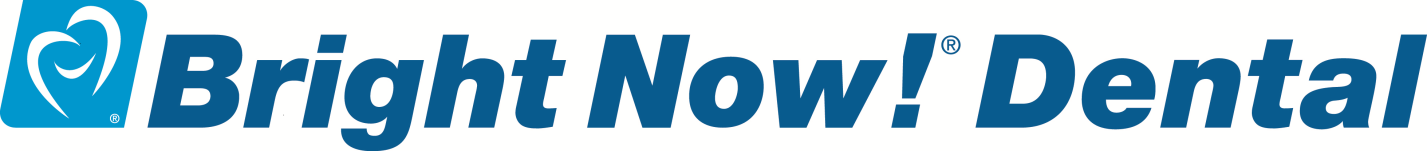 SUPPORTING UNION FAMILIES FOR OVER 40 YEARSTODAY…TOMORROW…ALWAYS…APRIL 21, 2020DENTAL EMERGENCIESBright Now! Dental has been here to care for you for over 40 years!  And today more than ever, we want you to know we are still here!As Coronavirus continues to plague us, we at Bright Now! Dental are on a mission to make sure those who have a dental emergency have a dental office to go to.  IF YOU HAVE A DENTAL EMERGENCY, WE ARE HERE TO HELP!DO NOT GO TO ER OR URGENT CARE!Many of our dental offices are open for emergencies.  No matter who it is – you, your family, patient of record or not -- anyone, everyone  – we will take care of you!  And as of this week, we are now offering TELEDENTISTRY.  This is a new and innovative platform designed for anyone who is experiencing a dental concern.  It is as simple as 1, 2, 3…Please see the link below to view a short video or go to the website for more information.  Or call one of the offices listed below or me directly.  Bright Now! Dental Teledentistry for YOUwww.smilebrands.com/teledentistryWEEKDAY, WEEKENDS (including Sundays), ALL HOURS INTO THE EVENING.	Nurani, P.C., Ashifa Nurani, DDSBe safe and be well,Carrie Magnuson • Union Account Executive 253-405-4547 • Carrie.Magnuson@smilebrands.comOffice NamePhoneNumberBright Now! Dental - Bonney Lake253-299-3033Bright Now! Dental - Federal Way253-835-3377Bright Now! Dental - Gig Harbor253-765-5002Bright Now! Dental - Issaquah425-507-1000Bright Now! Dental - Lynnwood425-775-5557Bright Now! Dental - Maple Valley425-578-9152Bright Now! Dental - Northgate206-336-2100Bright Now! Dental - Olympia/Martin Way360-455-9544Bright Now! Dental - Puyallup253-840-0540Bright Now! Dental - Richland509-866-4335Bright Now! Dental - Spokane509-464-2001